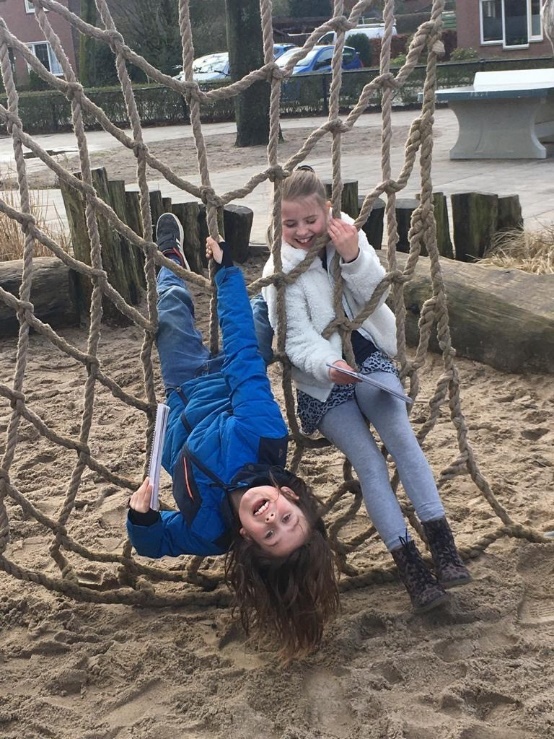 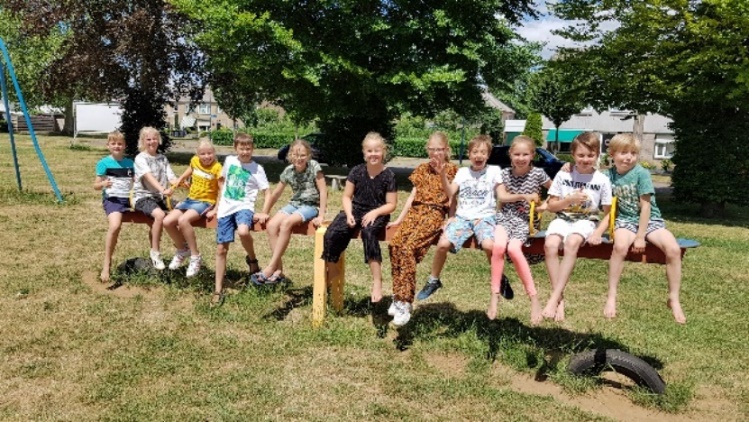 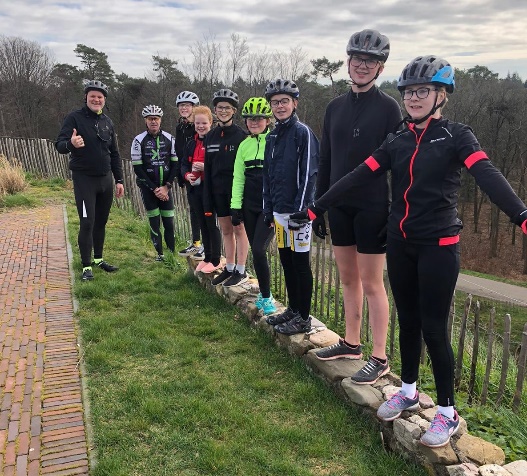 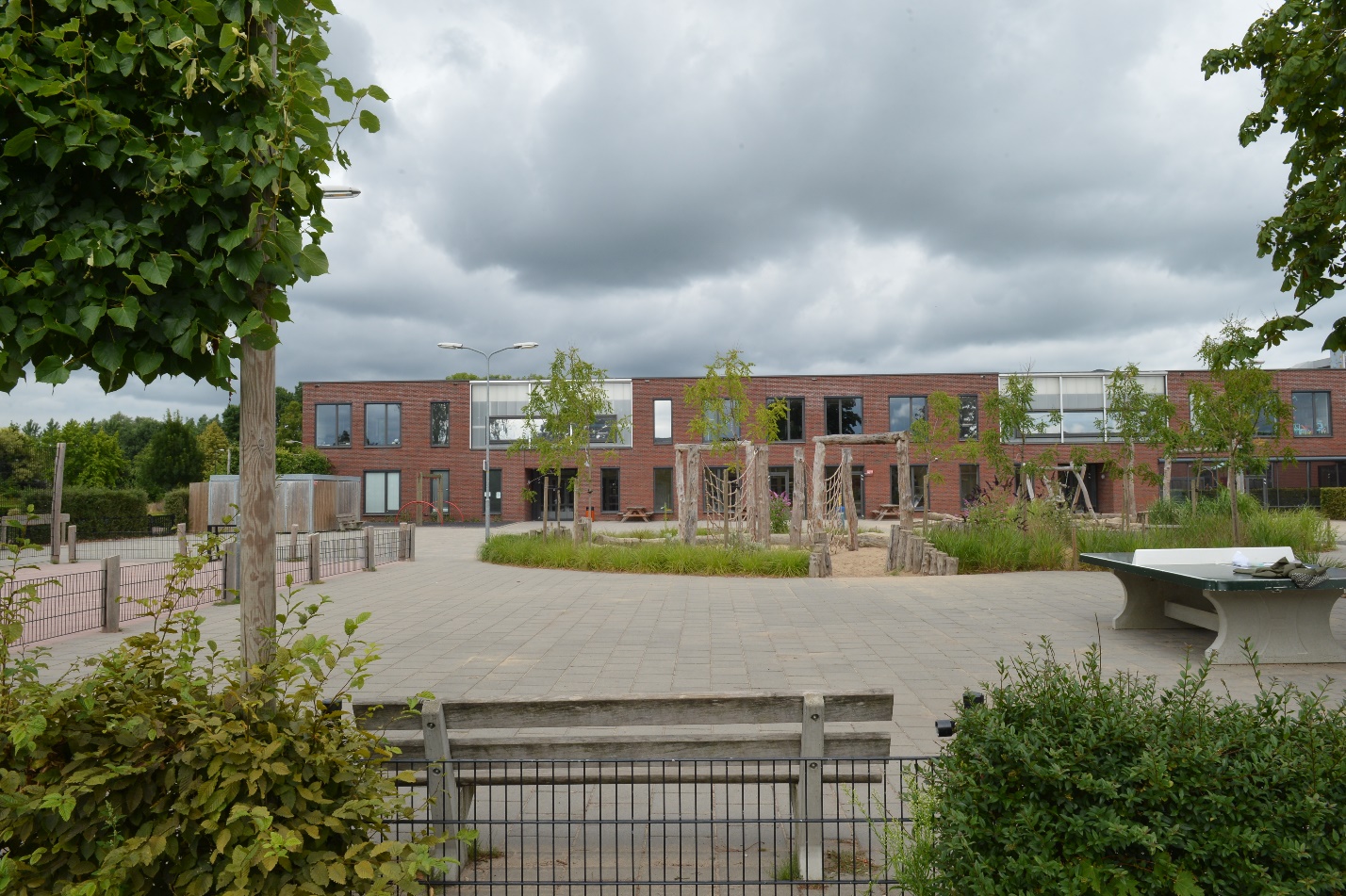 VoorwoordVoor u ligt de kalender voor het schooljaar 2021-2022. Hierin vindt u informatie over o.a.  activiteiten, schooltijden en afspraken.Tijdens het schooljaar informeren we u over actuele zaken via onze website, Parro-app en de digitale nieuwsbrief. Wilt u meer informatie over onze school kijk op de website of bel onderstaand nummer.Voor vragen en/of suggesties kunt u terecht bij de directie, het team of de Medezeggenschapsraad. Wij wensen iedereen een leerzaam schooljaar toe!SchoolgegevensBasisschool DynamiekBorgsche Rieten 15G7061 ZM TerborgTelefoon:		0315-324907Email:			info@bsdynamiek.nlWebsite:		www.bsdynamiek.nl Facebook:		Basisschool DynamiekSchoolleidingDirecteur:		Wil van EmpelenEmail:			w.vanempelen@pro8.nuLeden managementteamBouwcoördinator:	Renate BosmanEmail:			r.bosman@pro8.nu Vakspecialist:		Miranda KempersEmail:			m.kempers@pro8.nu IB-er groep 1-5:		Dominique WinkelerEmail:			d.winkeler@pro8.nuIB-er groep 6-8:		Charlotte PetersEmail:			c.peters@pro8.nu Administratief medewerksterSieneke Bleumer		s.bleumer@pro8.nu OrthopedagoogPatricia van Megen	p.vanmegen@pro8.nu Groepsindeling 2019-20201/2 a	juf Denise	hele week1/2 b	juf Laura P	hele week1/2 c	juf Margaret	ma, di, wo, do	juf Atie		vrij3 a	juf Jori		ma t/m do	juf Melissa	vrij3 b	juf Lisanne	wo t/m vrijjuf Marlot	ma en di4 a	juf Melissa 	ma en di	juf Wendy	wo t/m vrij4 b	juf Annemiek	ma t/m wo	juf Nienke	wo t/m vrij5 a 	juf Wineke	hele week5 b 	meester Maarten ma t/m do 	juf Charlotte	vrij	6 a	juf Miranda	ma 	juf Marloes	di t/m vrij6 b 	meester Ton	ma t/m do	juf Andrea	vrij7 a	meester Jos	di t/m vrij	Juf Charlotte	ma7b	juf Laura K	hele week8a	juf Iris 		hele week8b 	juf Nicole  	di t/m vrij	juf Andrea	ma en diOndersteuning/coördinatoren/specialistenICT coordinator:		Jos Huese Ton SlutterReken/taalspecialist:	Miranda KempersLeesspecialist:		Andrea van BilsenGedragsspecialist:	Wendy Pastoors			Charlotte PetersSchoolopleider:		Nicole Kasteel			Renate BosmanZiek melden van leerlingenIs uw kind ziek? Geef dit dan voor 8.30 uur door op telefoonnummer 0315-324907. Zijn leerlingen zonder melding afwezig, dan neemt de leerkracht of conciërge contact met u op.Aanmelden van leerlingen Gedurende het hele schooljaar kunt u leerlingen aanmelden. U neemt hiervoor contact op met onze directeur voor een vrijblijvend kennismakingsgesprek. U krijgt in het gesprek de nodige informatie over het onderwijs op Dynamiek en over het aanmelden van uw kind. SchooltijdenWe hebben een continurooster. De tijden zijn als volgt:Maandag tot en met vrijdag 	8.30-14.30 uurwoensdag			8.30-12.30 uurOnze school is open vanaf 8.20 uur. De kinderen gaan alleen naar binnen. De kinderen van groep 1/2 mogen tot aan de klasdeur aan de buitenzijde gebracht worden. De leerkrachten heten de kinderen welkom bij de klasdeur. Wij hebben dan gerichte aandacht voor hun welbevinden en hun verhalen. Mochten er bijzonderheden zijn voor de betreffende dag dan kunt u de leerkracht dit via Parro aangeven.Eten en drinkenEr zijn twee eet- en drink momenten op een dag. Rond 10 uur is het fruitmoment en rond 12 uur het broodmoment. We vragen u de kinderen gezonde voeding mee te geven. Snoep, candybars en frisdrank zijn niet toegestaan!De kinderen eten en drinken met de leerkracht in de klas. Daarna gaan de kinderen onder begeleiding buiten spelen. We hebben de pauze verdeeld in drie groepen, zodat de kinderen voldoende speelruimte hebben op het plein. Vakantierooster schooljaar 2021-2021Herfstvakantie		18 t/m 22 okt.Kerstvakantie		27 dec. t/m 7 jan.Voorjaarsvakantie	28 feb. t/m 4 ma.Meivakantie		25 apr t/m 7 meiJunivakantie		26 mei t/m 6 juniZomervakantie		11 juli t/m 19 aug.DynamiekOnze school biedt een dag arrangement aan voor de leerlingen waarbij samen leren en op een respectvolle wijze met elkaar omgaan centraal staat. Dit arrangement bieden wij samen met onze partner HumanKind aan. Concreet betekent dit:- U kunt uw kind iedere dag op school brengen vanaf 8.20 uur.- U kunt gebruik maken van de voorschoolse opvang  (VSO) vanaf 7.00 uur.- Iedere dag wordt tot 18.30 uur buitenschoolse opvang geboden (BSO).- Voor de VSO en BSO kunt u uw kind aanmelden bij Humankind: www.humankind.nl Passend onderwijsPassend Onderwijs wil zeggen dat elk kind onderwijs krijgt dat past bij zijn/haar mogelijkheden en kwaliteiten. De wet Passend Onderwijs geeft scholen de verantwoordelijkheid hiervoor te zorgen. Scholen voor regulier onderwijs en scholen voor speciaal (basis) onderwijs in de regio werken samen om die zorgplicht goed te kunnen vervullen. Meer informatie over ons samenwerkingsverband vindt u op www.swvdoetinchem.nl AVGOp onze school laten we met beeldmateriaal zien waar we mee bezig zijn, bijvoorbeeld tijdens activiteiten en/of vieringen.Aan het begin van het schooljaar krijgt u een verzoek via de Parro-app om uw privacy voorkeuren door te geven voor de verschillende uitingen. De door u gegeven toestemming kunt u op elk moment weer intrekken. Zonder toestemming zal er geen beeldmateriaal gebruikt en gedeeld worden.Foto/video en gebruik Sociale MediaOp school maken ouders/verzorgers wel eens een foto- en video-opname, bijvoorbeeld bij activiteiten en/of vieringen. Hierbij hanteren we de volgende spelregels:- enkel shots, niet constant filmen.- beperken tot het eigen kind.- een videoshot of foto niet gebruiken voor Sociale Media indien er andere kinderen op te zien zijn.OudergesprekkenIn de eerste weken van het schooljaar nodigen wij u uit voor een kennismakingsgesprek met de leerkracht. Hierbij geven ouders de leerkracht informatie over het kind en de verwachtingen voor het komende schooljaar. Het tweede gesprek zal plaatsvinden in februari/maart en zal gaan over het rapport en de voortgang. Aan het einde van het schooljaar kan op verzoek nog een derde gesprek plaatsvinden. Vanzelfsprekend kan er in de periode tussen twee oudergesprekken een afspraak met de leerkracht gemaakt worden voor een extra gesprek. Vanaf groep 5 nodigen we naast de ouders ook de kind(eren) uit voor het gesprek.In groep 8 vindt medio november een adviesgesprek plaats. Hierin wordt advies gegeven over het Voortgezet OnderwijsCommunicatieWe vinden het belangrijk om open met elkaar te communiceren. Dit houdt in dat we elkaar serieus nemen in een veilige omgeving, met vertrouwen en wederzijds respect, zodat we tot een educatief partnerschap met ouder(s) en verzorger(s) komen. Door open te staan voor de ander, ontstaat een dialoog. Zit u ergens mee? Kom dan gerust naar binnen en bespreek het met degene die het aan gaat. Recht op informatieOuders hebben recht op informatie over hun kind(eren). Deze informatie delen we tijdens de gespreksmomenten (kind-specifiek) of tijdens informatiebijeenkomsten (algemeen). U ontvangt hiervoor uitnodigingen. De rapportgesprekken kunt u via de Parro gespreksplanner zelf inroosteren.MedicijngebruikWe mogen als school niet op eigen initiatief medicijnen verstrekken. Als uw kind medicijnen moet innemen, verzoeken we u dit te melden bij de leerkracht. U krijgt dan een medicijnprotocol dat u kunt invullen. Gevonden voorwerpenWe vragen u zoveel mogelijk de naam van uw kind in kleding, schoeisel, bekers en bakjes te zetten. Alles wat op school achterblijft, verzamen we in de bak bij de conciërge. Neemt u eens een kijkje als u iets mist. De gymzaal heeft een eigen gevonden voorwerpen krat. Medezeggenschapsraad (MR)
De leden van de Medezeggenschapsraad bestaan uit ouders en leerkrachten, die meedenken (en indien van toepassing instemmen) met het beleid van school. Informatie over de MR en haar leden vindt u op de website. Wilt u contact met de MR: mr.dynamiek@pro8.nu Ouderraad (OR)De leden van de ouderraad denken en helpen mee met het organiseren van allerlei activiteiten op school, zoals Sinterklaas, Kerst en Carnaval. Tevens verzorgen zij de versiering in onze school die past bij deze thema’s. Op onze website vindt u alle informatie over de ouderraad. Wilt u contact opnemen met de OR? De leden zijn te bereiken via: or.dynamiek@pro8.nuVrijwillige ouderbijdrageDe vrijwillige ouderbijdrage betaalt u aan de oudervereniging van Dynamiek. Hier betalen zij de extra activiteiten van zoals het sinterklaasfeest, carnaval, de sportdagen en het schoolreisje. Zonder deze bijdrage kunnen deze activiteiten geen doorgang vinden. De ouderraad stelt jaarlijks de hoogte van de ouderbijdrage vast tijdens de jaarvergadering. We sturen u een betaalverzoek via Parro. Heeft u vragen over deze bijdrage? Neemt u dan contact op met de penningmeester van de ouderraad of de directeur. Bijdrage kamp en schoolreisDit jaar gaan de kinderen van groep 1 t/m 8 op schoolreis en daarnaast gaat groep 8 op kamp. Hiervoor ontvangt u in de loop van het schooljaar een factuur. Het bedrag voor het schoolreis is vastgesteld op €25,- maar heeft u reeds voldaan i.v.m. het vervallen van het schoolreis vanwege Corona. Voor kamp is het mogelijk om te sparen. U kunt dit bij aanvang van het schooljaar aangeven bij de groepsleerkracht. Schoolreis en kampTegen het einde van het schooljaar worden traditiegetrouw de schoolreizen georganiseerd. Samen gezellig een dag naar een leuke bestemming. Dit schooljaar gaat het anders. We bekijken wanneer een schoolreis veilig kan plaatsvinden. Onze voorkeur gaat uit naar begin schooljaar, maar het is op dit moment nog onduidelijk of dit wel kan. Groep 1 t/m 8 gaat op een ééndaagse schoolreis en groep 8 gaat aan het einde van het schooljaar voor meerdere dagen op schoolkamp. De schoolreizen worden georganiseerd door de werkgroep bestaande uit ouders en leerkrachten. 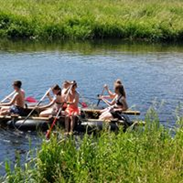 Veilig schoolklimaatOp Dynamiek willen we dat ieder kind met plezier naar school gaat. Als kinderen zich goed voelen, kunnen ze het beste uit zichzelf halen. We benaderen kinderen op een positieve manier en complimenteren ze voor goed gedrag. Duidelijke gedragsverwachtingen zijn de basis. We werken met de Kanjertraining om kinderen bewust te laten worden van hun eigen gedrag en hoe dit overkomt bij anderen. Het creëren van een veilig leer- en leefklimaat,  het ontwikkelen van zelfvertrouwen en weerbaarheid vormen de basis van ons pedagogisch handelen.Kanjertraining Wij zijn een kanjerschool. De kanjertraining gaat over het bevorderen van onderling vertrouwen in groepen. Vertrouwen is de basis voor het creëren van rust in de klas, het stimuleren van sociale veiligheid en een prettig schoolklimaat.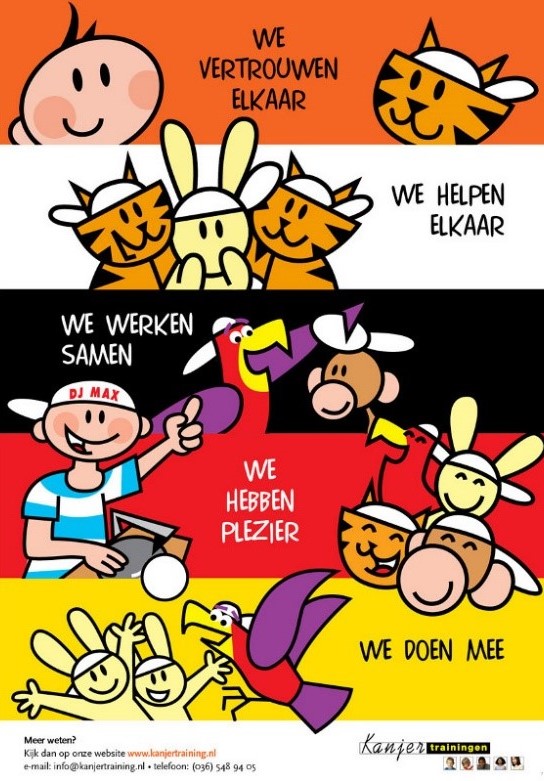 Dit zijn de basisregels en de taal die we met elkaar spreken. De principes van motor en benzine zijn de basis van ons klassenklimaat.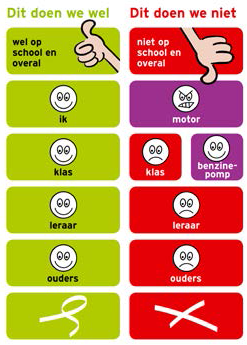 Bij het hanteren van conflicten spreken we dezelfde taal. Al deze posters zijn terug te vinden in de klassen en worden aangeboden op het niveau van de groep.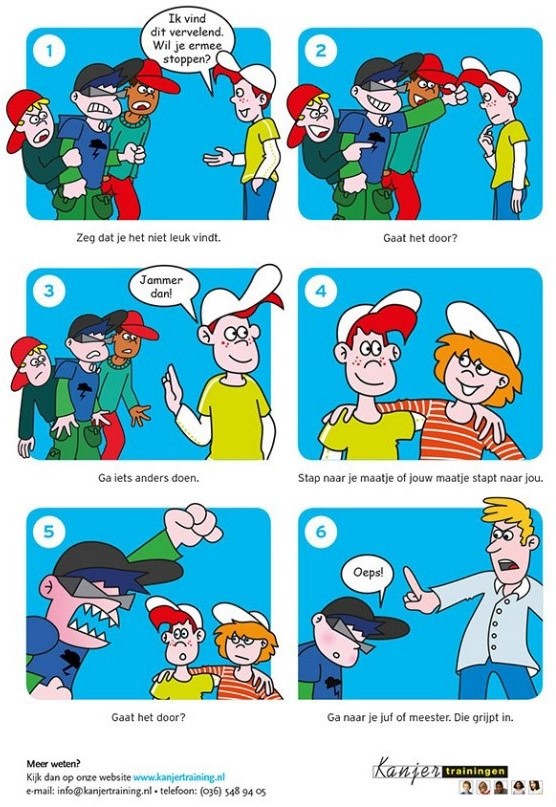 Verzuim en verlofKinderen zijn vanaf hun vijfde levensjaar leerplichtig. Wanneer u verlof aan wilt vragen, kunt u hiervoor een aanvraagformulier invullen. Ook voor de nog niet leerplichtige vierjarigen verzoeken we u het verlof schriftelijk aan te vragen.Verlof voor vakantie buiten de schoolvakanties is niet mogelijk, tenzij:De ouder(s)/verzorger(s) die een beroep uitoefenen, waardoor het echt onmogelijk is om een gezinsvakantie te vieren in één van de schoolvakanties. Een werkgeversverklaring is in dat geval noodzakelijk.Wie beslist?De directeur van de school beslist over een verzoek in overleg met de leerplichtambtenaar. Verlof bij gewichtige omstandighedenDit zijn omstandigheden en situaties die buiten de wil van ouder(s)/verzorger(s) en/of leerlingen liggen. Voor bepaalde omstandigheden, zoals ziekte en religieuze verplichtingen kan verlof worden verleend.Geen verlof- Familiebezoek in het buitenland.- Vakantie in een goedkope periode.- Een uitnodiging van familie of vrienden om buiten de normale schoolvakanties op vakantie te gaan.- Eerder vertrek of latere terugkeer in verband met (verkeers)drukte.- Verlof voor een kind, omdat andere kinderen uit het gezin al of nog vrij zijn.Wel verlof (één dag)- Verhuizen van het gezin.- Gezinsuitbreiding.- Het bijwonen van een huwelijk van bloed- of aanverwanten.- Ernstige ziekte van bloed- of aanverwanten.- Overlijden bloed- of aanverwanten.- Viering van een 25-, 40-, 50-jarig ambtsjubileum en het 12 ½ -, 25-, 40-, 50- of 60-jarig huwelijksjubileum van bloed- of aanverwanten. AMV/MuziekIn de groepen 4 en 5 bieden we lessen AMV1 en AMV2 aan. Hiervoor komt een docent van de muziekschool op school de lessen verzorgen.GymnastiekGroep 1/2 gymt op gymschoenen en in hemd en onderbroek. Groep 3 t/m 8 gymt in t-shirt en korte broek met gymschoenen met lichte zolen. Kinderen met lang haar graag de haren in een vlecht of een staart. Horloges, kettingen, ringen moeten af en mogen achtergelaten worden in de kleedkamer. We dragen geen verantwoordelijkheid voor het kwijtraken of stuk gaan van deze spullen.SportDynamiek wil zich graag profileren als een sportieve basisschool. We beschikken o.a. over een vakleerkracht bewegingsonderwijs.Op ons schoolplein treffen de kinderen veel ruimte en veel toestellen en materialen aan die uitdaging bieden om fijn te bewegen.In samenwerking met de sportbuurtcoach van Helpgewoon bieden we sportverenigingen de mogelijkheid om clinics te geven en nemen we deel aan sporttoernooien. Gebruik van het speelpleinVoor en na schooltijd is ons plein openbaar. De naschoolse opvang maakt gebruik van ons plein. Ook andere kinderen mogen hier spelen. De openingstijden zijn van 8.00 tot 19.00/21.00 uurEr mag niet gefietst worden op het plein. We spelen niet tussen de planten en gaan voorzichtig met de toestellen en de spullen om. 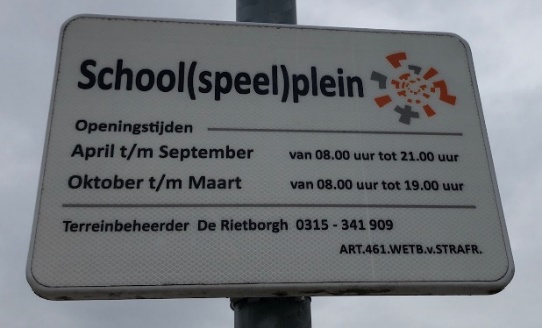 VerjaardagenAls een kind jarig is mag hij/zij trakteren. U kunt met de leerkracht van tevoren een afspraak maken voor een geschikt moment. Bij groep 1/2 mogen de ouders aanwezig zijn. We willen graag een gezonde traktatie! Daarna mogen de kinderen met een vriendje de klassen op het leerplein rond. Leerkrachten vinden dezelfde traktatie als voor de kinderen prima. Hiervoor hoeft u echt niet iets anders te maken.Alpe d’HuzesAfgelopen twee jaar ging dit avontuur helaas niet door. We zijn blij u te mogen melden dat we komend schooljaar alsnog meedoen. Een team van leerkrachten en enkele kinderen doet komend jaar mee. 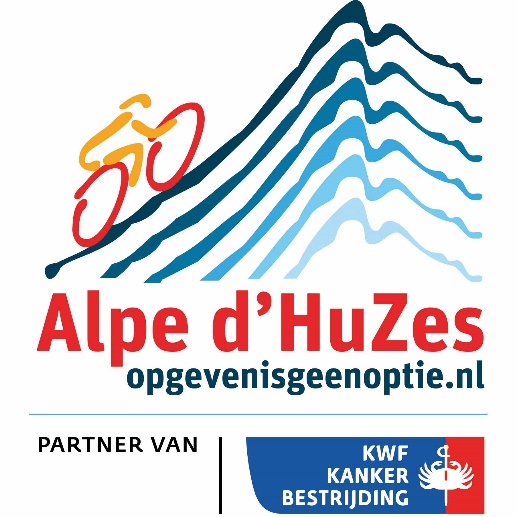 HoofdluiscontroleIn de eerste week na elke vakantie controleren ouders van de hoofdluisbrigade alle kinderen. Is er hoofdluis geconstateerd dan belt de groepsleerkracht de betrokken ouder(s)/ verzorger(s). Alle kinderen uit de desbetreffende groep krijgen een brief mee. Na twee weken volgt er een nacontrole van de hele groep. Indien u zelf hoofdluis constateert, vragen we u dit door te geven aan de groepsleerkracht.Open podiumEen aantal maal per jaar bereiden groepen een voorstelling voor. Kinderen hebben hier de kans om hun talent op het gebied van sport, zang, dans, theater of muziek te laten zien. Deze voorstellingen zijn op vrijdagmiddag en de ouders van de optredende groepen krijgen een uitnodiging om de voorstelling bij te wonen.VerzekeringenElk schoolbestuur is verplicht een aansprakelijkheidsverzekering te hebben voor de scholen waar zij verantwoordelijk voor zijn. Die aansprakelijkheidsverzekering wordt aangesproken als de school ‘wettelijk aansprakelijk’ is gebleken.Levensbeschouwelijke identiteitDynamiek heeft de denominatie algemeen bijzonder. Belangrijke waarde voor ons zijn: verbondenheid, zorg voor elkaar en tolerantie. Het inspireert ons in de omgang met elkaar binnen de school. Dit alles zorgt voor een veilige sfeer op onze school en bereidt onze leerlingen voor om goed met elkaar te kunnen leven in de samenleving en de hedendaagse maatschappij. We staan open voor elkaar en respecteren ieders levensbeschouwing en cultuur. Stichting Pro8Onze school maakt deel uit van stichting Pro8. Stichting Primair Onderwijs Achterhoek biedt goed primair onderwijs in de Achterhoek. Goed onderwijs is voor ons geslaagd als alle leerlingen optimaal van ons aanbod en van elkaar profiteren.Wij zetten ons dagelijks in voor het volgende:De leerling centraal: GELIJK, UNIEK EN OPEN – PERSOONSGERICHTOnderwijs blijven ontwikkelen: BREDE VORMING - HARMONIE – ADAPTIEFSamen werken: MET OUDERS - ONDERSTEUNING NABIJ - LERENDE CULTUUR
Lees meer over onze visie en kernwaarden op onze website. 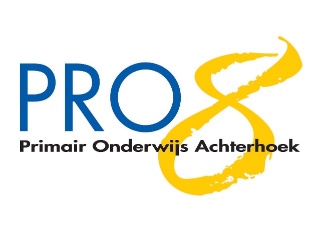 Klachtenregeling Pro8Heeft u een probleem of klacht? Neemt u dan contact op met de groepsleerkracht. Komt u er samen niet uit dan kunt u terecht bij de directie of bij de vertrouwenspersoon. Iedere school van Pro8 heeft een vertrouwenspersoon. Op onze school zijn dit Margreet van Dijken en Marlot Bieleveldt.Pro8 heeft ook een extern vertrouwenspersoon in dienst. Een vertrouwenspersoon gaat na of, door bemiddeling, een oplossing kan worden bereikt en beoordeelt of de gebeurtenis aanleiding geeft tot het indienen van een klacht. U wordt hierin desgewenst door hen begeleid bij de verdere procedure.Voor meer informatie verwijzen we u naar de website van Pro8: www.pro8.nu Namen en adressen van instantiesInspectie van het onderwijsinfo@owisp.nlwww.onderwijsinspectie.nl Klachtenmelding over seksueel misbruik, ernstig psychisch of fysiek geweldMeldpunt vertrouwensinspecteurs0900-1113111 (lokaal tarief)SchoolartsGGD AchterhoekAfdeling JeugdgezondheidszorgPostbus 537000 AB Doetinchem088-4433510Samenwerkingsverband DoetinchemZaagmolenpad 267008 AJ Doetinchem0314-340 871www.swvdoetinchem.nl Instituut voor KanjertrainingEdvard Munchweg 411328 MB Almere036-5489405www.kanjertraining.nl JeugdzorgSchoolarts en schooljeugdverpleegkundigen komen jaarlijks op school om kinderen te onderzoeken. Hiervoor wordt u rechtstreeks door de GGD uitgenodigd. Een aantal keren per jaar is er een inloopspreekuur van de schoolverpleegkundige. Hiervoor kunt u zich aanmelden maar kinderen kunnen ook rechtstreeks bij haar terecht voor een consult.Kinderoefentherapie CesarIn de groepen 1 t/m 3 worden jaarlijks een motorische observatie afgenomen. Er wordt gekeken of het bewegen “leeftijdsadequaat” is.Ze voeren eenvoudige oefeningen uit zoals; springen, balanceren, gooien en vangen. Dit gebeurt om vroegtijdig een motorische achterstand te signaleren. Stef Schreutelkamp onze aangesloten kinderoefentherapeut neemt via de groesleerkracht contact met u op om vrijblijvend te bekijken of en hoe deze achterstand ingelopen kan worden.  info@cesartherapiejansen.nlAugustus 2021Augustus 2021Augustus 2021zo1ma2di3wo4do5vrij6za7zo8ma9di10wo11do12vrij13za14zo15ma16di17wo18do19vrij20za21zo22ma23di24wo25do26vrij27za28zo29ma30Eerste schooldagHoofdluiscontroledi31September 2021September 2021September 2021wo1do2vrij3za4zo5ma6Deze week kennismakingsgesprekkenInfo avond groep 3-6di7SchoolfotograafInfo avond groep 4-7wo8SchoolfotograafInfo avond groep 1-2do9Info avond groep 5-8vrij10za11zo12ma13Deze week kennismakingsgesprekkendi14OR vergaderingwo15do16vrij17Nationale sportweek t/m 26 septza18zo19ma20Deze week kennismakingsgesprekkendi21Prinsjesdagwo22do23vrij24za25zo26ma27di28wo29do30Oktober 2021Oktober 2021Oktober 2021vrij1za2zo3ma4Studiedag (kinderen vrij)Dierendagdi5Studiedag (kinderen vrij)wo6Start kinderboekenweek t/m 15 oktdo7Voorleeswedstrijdvrij8za9zo10ma11di12Infoavond Cito eindtoets gr8wo13do14MR vergaderingvrij15Afsluiting Kinderboekenweekza16zo17ma18di19wo20do21vrij22za23zo24ma25HoofdluiscontroleSchooljudo weekdi26wo27do28EHBO les 14.45-16.45 uurvrij29za30zo31November 2021November 2021November 2021ma1Schooljudo weekdi2wo3do4Nationaal schoolontbijt EHBO les 14.45-16.45 uurvrij5za6zo7ma8Schooljudo weekOR vergaderingdi9wo10do11EHBO les 14.45-16.45 uurvrij12 Open podium groepen 1/2a, 3 en 8za13zo14ma15Schooljudo weekDeze week voorlopige adviesgesprekkendi16MR vergaderingwo17do18EHBO les 14.45-16.45 uurvrij19za20zo21ma22di23wo24do25EHBO les 14.45-16.45 uurvrij26za27zo28ma29di30December 2021December 2021December 2021wo1do2EHBO les 14.45-16.45 uurvrij3Sinterklaas bezoek (12.30 uur uit)za4zo5ma6Gambia kerstbroden actiedi7wo8do9EHBO les 14.45-16.45 uurvrij10za11zo12ma13MR vergaderingdi14wo15do16EHBO les 14.45-16.45 uurvrij17Formulieren kerstbroden     za18zo19ma20MR vergaderingdi21wo22do23Gambia Kerstbroden mee EHBO les 14.45-16.45 uurKerstviering 17.30 uur Kerstdinervrij2412.30 uur kinderen uitza251ste kerstdagzo262de kerstdagma27di28wo29do30vrij31oudjaarsdagJanuari 2022Januari 2022Januari 2022za1zo2ma3di4wo5do6vrij7za8Kinderdiscozo9ma10Studiedag (kinderen vrij)di11Hoofdluiscontrolewo12do13EHBO les 14.45-16.45 uurvrij14za15zo16ma17OR vergaderingdi18wo19do20vrij21za22zo23ma24di25wo26do27vrij28Open podium groepen 1/2b, 4 en 6za29zo30ma31Februari 2022Februari 2022Februari 2022di1wo2do3vrij4za5zo6ma7di8wo9do10MR vergaderingvrij11Rapport meeza12zo13ma14Deze week 10 minuten gesprekkenDeze week adviesgesprekken gr 8  Valentijnsdagdi15wo16do17vrij18za19zo20ma21Deze week 10 minuten gesprekkendi22wo23do24vrij25Carnavalsviering (12.30 uur uit)Kinderdiscoza26zo27Carnavalma28CarnavalMaart 2022Maart 2022Maart 2022di1Carnavalwo2do3vrij4za5zo6ma7Schooljudo weekHoofdluiscontroledi8OR vergaderingwo9do10vrij11za12Kinderdiscozo13ma14Schooljudo weekdi15wo16do17vrij18za19zo20ma21Schooljudo weekdi22wo23Studiedag (kinderen vrij)do24vrij25za26zo27ma28Schooljudo weekGambia eierenactie formulier meedi29wo30do31April 2022April 2022April 2022vrij1za2zo3ma4MR vergaderingdi5wo6do7vrij8eierenactie formulier inleverenza9zo10ma11di12wo13do14Eieren van Gambia actie meevrij15Open podium groepen 1/2c, 5 en 7Goede vrijdagza16zo171ste Paasdagma182de Paasdag (kinderen vrij)di19CITOwo20CITO Sportdag 1/2do21Sportdag 3/4/5vrij22Sportdag 6/7/8za23zo24ma25di26wo27Koningsdagdo28vrij29za30Mei 2022Mei 2022Mei 2022zo1ma2Ramadanfeest / suikerfeestdi3wo4Dodenherdenkingdo5Bevrijdingsdagvrij6za7zo8Moederdagma9Hoofdluiscontroledi10wo11do12OR vergaderingvrij13za14zo15ma16di17wo18do19vrij20za21zo22ma23di24Mr vergaderingwo25do26Hemelvaartsdagvrij27za28zo29ma30di31Juni 2022Juni 2022Juni 2022wo1do2Alpe d’HuZesvrij3za4zo51ste Pinksterdagma62de  Pinksterdag (kinderen vrij)di7Hoofdluiscontrolewo8Praktisch verkeersexamendo9vrij10za11zo12ma13di14wo15Kamp groep 8do16Kamp groep 8vrij17Kamp groep 8za18zo19Vaderdagma20di21wo22do23vrij24Rapport meeza25zo26ma27MR vergaderingdi28wo29Studiedag (kinderen vrij)do30Juli 2022Juli 2022Juli 2022vrij1za2zo3ma4Afscheidsavond groep 8di5wo6do7vrij8Kinderen 12.30 uur vrijza9Offerfeestzo10ma11di12wo13do14vrij15za16zo17ma18di19wo20do21vrij22za23zo24ma25di26wo27do28vrij29za30zo31